ТЕРРИТОРИАЛЬНАЯ ИЗБИРАТЕЛЬНАЯ КОМИССИЯ 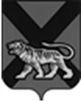  ГОРОДА БОЛЬШОЙ КАМЕНЬРЕШЕНИЕ23.06.2022                                         							№ 60/302г. Большой КаменьО Перечне и формах документов, представляемых в территориальную избирательную комиссию города Большой Камень в связи с выдвижением кандидатов на выборах депутатов Думы городского округа Большой Камень, назначенных на 11 сентября 2022 годаВ соответствии со статьей 27 Избирательного кодекса Приморского края, руководствуясь решением Избирательной комиссии Приморского края от 16 мая 2022 года № 19/93 «О возложении полномочий по организации подготовки и проведения выборов депутатов Думы городского округа Большой Камень, местного референдума на территориальную избирательную комиссию города Большой Камень»,   территориальная территориальная избирательная комиссия города Большой КаменьРЕШИЛА:1. Одобрить Перечень документов, представляемых в территориальную избирательную комиссию города Большой Камень в связи с выдвижением кандидатов на выборах депутатов Думы городского округа Большой Камень, назначенных на 11 сентября 2022 года (приложение № 1).2. Рекомендовать кандидатам и избирательным объединениям к использованию Перечень документов, представляемых в территориальную избирательную комиссию города Большой Камень в связи с выдвижением кандидатов на выборах депутатов Думы городского округа Большой Камень, назначенных на 11 сентября 2022 года, одобренный в пункте 1 настоящего решения.3. Разместить настоящее решение на сайте органов местного самоуправления городского округа Большой Камень в разделе «Избирательная комиссия» в информационно-телекоммуникационной сети «Интернет».4. Направить настоящее решение в Избирательную комиссию Приморского края для размещения на официальном сайте Избирательной комиссии Приморского края в информационно-телекоммуникационной сети «Интернет». Председатель комиссии						             Г.В. БантееваСекретарь комиссии							            С.М. КононенкоПЕРЕЧЕНЬдокументов, представляемых в территориальную избирательную комиссию города Большой Камень в связи с выдвижением кандидатов на выборах депутатов Думы городского округа Большой Камень, назначенных на 11 сентября 2022 года1. Документы, представляемые кандидатом для уведомления о его выдвижении избирательным объединением1.1. Заявление кандидата о согласии баллотироваться (приложение № 1 к Перечню).1.2. Нотариально удостоверенная копия документа о государственной регистрации избирательного объединения, выданного федеральным органом исполнительной власти, уполномоченным на осуществление функций в сфере регистрации общественных объединений, его территориальным органом, а если избирательное объединение не является юридическим лицом, - также решение о его создании. Указанный документ может быть заверен в порядке, установленном уставом избирательного объединения;1.3. Решение съезда политической партии (конференции или общего собрания ее регионального отделения, общего собрания иного структурного подразделения политической партии, а в случаях, предусмотренных Федеральным законом «О политических партиях», - соответствующего органа политической партии, ее регионального отделения или иного структурного подразделения), съезда (конференции, общего собрания) иного общественного объединения, его регионального или местного отделения о выдвижении кандидата (приложение № 3 к Перечню).1.4. Документ, подтверждающий согласование с соответствующим органом политической партии, иного общественного объединения кандидатуры, выдвигаемой в качестве кандидата, если такое согласование предусмотрено уставом политической партии, иного общественного объединения.1.5. Для общественных объединений (за исключением политических партий, их региональных отделений и иных структурных подразделений) - копию устава общественного объединения, заверенную постоянно действующим руководящим органом общественного объединения;1.6. Копия паспорта (отдельных страниц паспорта, определенных ЦИК Российской Федерации), заверенная кандидатом, либо копия документа, заменяющего паспорт гражданина (всех страниц указанного документа), заверенная кандидатом.К представляемому заявлению выдвинутого лица о согласии баллотироваться прилагаются копии следующих страниц паспорта гражданина Российской Федерации:второй страницы паспорта, на которой предусмотрено указание сведений об органе, выдавшем основной документ, удостоверяющий личность гражданина Российской Федерации, дате выдачи, коде подразделения, личном коде, а также проставление личной подписи;третьей страницы паспорта, на которой предусмотрено указание сведений о фамилии, имени, отчестве, поле, дате рождения и месте рождения, а также наличие фотографии;пятой страницы паспорта, на которой предусмотрено указание сведений (отметок) о регистрации гражданина по месту жительства и снятии его с регистрационного учета, а при наличии соответствующих отметок на других страницах – также всех страниц паспорта, содержащих отметки (возможность проставления отметок предусмотрена на шестой, седьмой, восьмой, девятой, десятой, одиннадцатой, двенадцатой страницах паспорта);восемнадцатой и девятнадцатой страниц паспорта, на которых предусмотрено указание сведений (отметок) о ранее выданных основных документах, удостоверяющих личность гражданина Российской Федерации на территории (за пределами территории) Российской Федерации.1.7. Заверенная кандидатом копия документа, подтверждающего указанные в заявлении о согласии баллотироваться сведения о профессиональном образовании.1.8. Заверенная кандидатом копия трудовой книжки либо выписки из трудовой книжки, либо справки с основного места работы или иного документа, подтверждающего указанные в заявлении кандидата о согласии баллотироваться сведения об основном месте работы или службы, о занимаемой должности, а при отсутствии основного места работы или службы – копии документов, подтверждающих сведения о роде занятий, то есть о деятельности кандидата, приносящей ему доход, или о статусе неработающего кандидата (пенсионер, безработный, учащийся (с указанием наименования организации, осуществляющей образовательную деятельность). В случае указания кандидатом в заявлении о согласии баллотироваться рода занятий «домохозяйка» («домохозяин»), «временно неработающий» представление документов, подтверждающих указанный статус, не требуется. 1.9. Заверенная кандидатом копия документа об осуществлении полномочий депутата законодательного (представительного) органа государственной власти, представительного органа муниципального образования на непостоянной основе (представляется в том случае, если кандидат является депутатом и осуществляет свои полномочия на непостоянной основе).1.10. Если кандидат менял фамилию, или имя, или отчество, – копии соответствующих документов.1.11. Подписанный уполномоченным лицом политической партии, иного общественного объединения либо уполномоченным лицом соответствующего структурного подразделения политической партии, иного общественного объединения, зарегистрированного не позднее чем за один год до дня голосования в установленном законом порядке, документ, подтверждающий принадлежность кандидата к политической партии либо не более чем к одному иному общественному объединению, его статус в этой политической партии, этом общественном объединении (если кандидат указал такие сведения в заявлении о согласии баллотироваться) (приложение № 15 к Перечню). 2. Документы, представляемые кандидатом  для уведомления о самовыдвижении2.1. Заявление в письменной форме кандидата о согласии баллотироваться (приложение № 2 к Перечню).2.2. Копия паспорта (отдельных страниц паспорта, определенных Центральной избирательной комиссии Российской Федерации), заверенная кандидатом, либо копия документа, заменяющего паспорт гражданина (всех страниц указанного документа), заверенная кандидатом.К представляемому заявлению выдвинутого лица о согласии баллотироваться прилагаются копии следующих страниц паспорта гражданина Российской Федерации:второй страницы паспорта, на которой предусмотрено указание сведений об органе, выдавшем основной документ, удостоверяющий личность гражданина Российской Федерации, дате выдачи, коде подразделения, личном коде, а также проставление личной подписи;третьей страницы паспорта, на которой предусмотрено указание сведений о фамилии, имени, отчестве, поле, дате рождения и месте рождения, а также наличие фотографии;пятой страницы паспорта, на которой предусмотрено указание сведений (отметок) о регистрации гражданина по месту жительства и снятии его с регистрационного учета, а при наличии соответствующих отметок на других страницах – также всех страниц паспорта, содержащих отметки (возможность проставления отметок предусмотрена на шестой, седьмой, восьмой, девятой, десятой, одиннадцатой, двенадцатой страницах паспорта);восемнадцатой и девятнадцатой страниц паспорта, на которых предусмотрено указание сведений (отметок) о ранее выданных основных документах, удостоверяющих личность гражданина Российской Федерации на территории (за пределами территории) Российской Федерации.2.3. Заверенная кандидатом копия документа, подтверждающего указанные в заявлении о согласии баллотироваться сведения о профессиональном образовании.2.4. Заверенная кандидатом копия трудовой книжки либо выписки из трудовой книжки, либо справки с основного места работы или иного документа, подтверждающего указанные в заявлении кандидата о согласии баллотироваться сведения об основном месте работы или службы, о занимаемой должности, а при отсутствии основного места работы или службы – копии документов, подтверждающих сведения о роде занятий, то есть о деятельности кандидата, приносящей ему доход, или о статусе неработающего кандидата (пенсионер, безработный, учащийся (с указанием наименования организации, осуществляющей образовательную деятельность). В случае указания кандидатом в заявлении о согласии баллотироваться рода занятий «домохозяйка» («домохозяин»), «временно неработающий» представление документов, подтверждающих указанный статус, не требуется.2.5. Заверенная кандидатом копия документа об осуществлении полномочий депутата законодательного (представительного) органа государственной власти, представительного органа муниципального образования на непостоянной основе (представляется в том случае, если кандидат является депутатом и осуществляет свои полномочия на непостоянной основе).2.6. Если кандидат менял фамилию, или имя, или отчество, – копии соответствующих документов.2.7. Подписанный уполномоченным лицом политической партии, иного общественного объединения либо уполномоченным лицом соответствующего структурного подразделения политической партии, иного общественного объединения, зарегистрированного не позднее чем за один год до дня голосования в установленном законом порядке, документ, подтверждающий принадлежность кандидата к политической партии либо не более чем к одному иному общественному объединению, его статус в этой политической партии, этом общественном объединении (если кандидат указал такие сведения в заявлении о согласии баллотироваться) (приложение № 15 к Перечню).3. Документы, представляемые кандидатом для регистрации3.1.  Подписные листы с подписями избирателей, собранными в поддержку выдвижения кандидата (если в поддержку выдвижения кандидата осуществлялся сбор подписей). Подписные листы представляются по форме, установленной Приложением № 8 к Федеральному закону «Об основных гарантиях избирательных прав и права на участие в референдуме граждан Российской Федерации», в сброшюрованном (не более 100 листов в одной папке) и пронумерованном виде.3.2. Протокол об итогах сбора подписей избирателей (представляется в случае, если в поддержку выдвижения кандидата осуществлялся сбор подписей) (приложение № 2 к настоящему решению).3.3. Заявление о регистрации кандидата на основании документов, представленных при выдвижении кандидата (в случае, если в соответствии частью 3 статьи 49 Избирательного кодекса Приморского края сбор подписей не производился) (приложение № 16 к Перечню).4. Документы, представляемые для регистрации уполномоченного представителя по финансовым вопросам кандидата4.1. Заявление кандидата о регистрации уполномоченного представителя по финансовым вопросам (приложение № 4 к Перечню).4.2. Письменное заявление назначенного лица о согласии быть уполномоченным представителем по финансовым вопросам (приложение № 5 к Перечню).4.3. Копия нотариально удостоверенной и оформленной в установленном законом порядке доверенности, на основании которой действует уполномоченный представитель по финансовым вопросам (изготавливается в присутствии уполномоченного представителя по финансовым вопросам соответствующей избирательной комиссией и заверяется подписью лица, принявшего документы).4.4. Копия паспорта или документа, заменяющего паспорт уполномоченного представителя по финансовым вопросам (изготавливается в присутствии уполномоченного представителя по финансовым вопросам соответствующей избирательной комиссией и заверяется подписью лица, принявшего документы).5. Документы, представляемые для регистрации доверенных лиц кандидата (в случае их назначения)5.1. Заявление кандидата о назначении доверенного лица (не более 5 доверенных лиц) (приложение № 6 к Перечню).5.2. Заявления граждан о согласии быть доверенными лицами кандидата (приложение № 7 к Перечню). 5.3. Приказ (распоряжение) об освобождении от исполнения служебных обязанностей (в том числе на период отпуска) на период осуществления полномочий доверенного лица – в отношении лиц, находящихся на государственной или муниципальной службе.6. Документы, представляемые при выбытии кандидата, зарегистрированного кандидата6.1. В случае отказа кандидата, зарегистрированного кандидата от дальнейшего участия в выборах – письменное заявление о снятии своей кандидатуры (приложение № 8 к Перечню).6.2. В случае отзыва кандидата, зарегистрированного кандидата, выдвинутого избирательным объединением, – решение уполномоченного органа с указанием оснований отзыва, предусмотренных Федеральным законом и (или) уставом избирательного объединения (приложение № 9 к Перечню).7. Документы, представляемые для назначения уполномоченных представителей избирательного объединения, выдвинувшего кандидата (в случае их назначения) 7.1. Решение съезда политической партии, конференции или общего собрания регионального отделения политической партии, общего собрания иного структурного подразделения политической партии, съезда (конференции, общего собрания) иного общественного объединения, его регионального или местного отделения либо решением органа, уполномоченного на то съездом политической партии, конференции или общим собранием регионального отделения политической партии, общим собранием иного структурного подразделения политической партии, съездом (конференцией, общим собранием) иного общественного объединения, его регионального или местного отделения о назначении уполномоченных представителей (не более пяти) (приложение № 10 к Перечню).7.2. Список уполномоченных представителей избирательного объединения с указанием сведений о них (приложение № 11 к Перечню).7.3. Письменные заявления каждого из назначенных уполномоченными представителями лиц о согласии быть уполномоченными представителями (приложение № 12 к Перечню).8. Документы, представляемые для регистрации доверенных лиц, назначенных избирательным объединением, выдвинувшим кандидата (кандидатов)(в случае их назначения)8.1. Представление избирательного объединения, выдвинувшего кандидата (кандидатов), о назначении доверенных лиц (не более 10 доверенных лиц) (приложение № 13 к Перечню).8.2. Письменные заявления каждого из назначенных лиц о согласии быть доверенными лицами избирательного объединения, выдвинувшего кандидата (приложение № 7 к Перечню).8.3. Приказ (распоряжение) об освобождении от исполнения служебных обязанностей (в том числе на период отпуска) на период осуществления полномочий доверенного лица – в отношении лиц, находящихся на государственной или муниципальной службе.9. Документы, представляемые избирательным объединением о проведении мероприятия, связанного с выдвижением кандидата9.1. Извещение территориальной избирательной комиссии города Большой Камень о проведении мероприятия, связанного с выдвижением кандидата (кандидатов) по многомандатному (многомандатным) избирательному (избирательным) округу (округам) (приложение № 14 к Перечню).10. Документы, представляемые избирательным объединением, выдвинувшим кандидата, для согласования краткого наименования избирательного объединения	10.1. Решение органа политической партии, иного общественного объединения, выдвинувшего кандидата, о предложении для согласования краткого (состоящего не более чем из семи слов) наименования политической партии, иного общественного объединения, выдвинувшего кандидата.11. Документы, представляемые кандидатом, указавшим в заявлении о согласии баллотироваться свою принадлежность к политической партии либо не более чем к одному иному общественному объединению, для согласования краткого наименования политической партии, общественного объединения11.1. Заявление кандидата о предложении краткого (состоящего не более чем из семи слов) наименования политической партии, общественного объединения.  Заявление1Я, ______________________________________________________________________(фамилия, имя, отчество кандидата)даю согласие баллотироваться кандидатом в депутаты Думы городского округа Большой Камень по многомандатному избирательному округу № ___ избирательному объединению _____________________________________________________________________________.                                            				(наименование избирательного объединения)В случае избрания депутатом Думы городского округа Большой Камень обязуюсь прекратить деятельность, несовместимую со статусом депутата Думы городского округа Большой Камень, и в пятидневный срок после извещения меня об избрании депутатом Думы городского округа Большой Камень представить в территориальную избирательную комиссию копию приказа (иного документа) об освобождении меня от обязанностей, несовместимых со статусом депутата Думы городского округа Большой Камень, либо копию документа, удостоверяющего подачу в установленный срок заявления об освобождении от указанных обязанностей.Подтверждаю, что я не давал(а) согласия другому избирательному объединению на выдвижение меня кандидатом на выборах депутатов Думы городского округа Большой Камень и не выдвигал(а) свою кандидатуру в порядке самовыдвижения.О себе сообщаю следующие сведения: дата рождения   ___ __________  _____года,    место рождения ____________________________ ,                                                 число              месяц                     год                                                адрес места жительства ______________________________________________________________                                                (наименование субъекта Российской Федерации, района, города,___________________________________________________________________________________,иного населенного пункта, улицы, номера дома и квартиры)2______________________________________________________________________________________(вид документа3, серия, номер и дата выдачи паспорта или документа, заменяющего паспорт гражданина, наименование или код органа, выдавшего паспорт или документ, заменяющий паспорт гражданина)гражданство__________________, ИНН _______________________, СНИЛС___________________,                                                                                       (при наличии)профессиональное образование ______________________________________________________,	                                                                        (сведения о профессиональном образовании (при наличии) с указанием организации, ______________________________________________________________________________________________________________________________________________осуществляющей образовательную деятельность, года ее окончания и реквизитов документа об образовании и о квалификации)	___________________________________________________________________________________(основное место работы или службы, занимаемая должность, в случае отсутствия основного места работы или службы - род занятий)___________________________________________________________________________________,(сведения об осуществлении полномочий депутата на непостоянной основе и наименование соответствующего законодательного (представительного) органа)___________________________________________________________________________________, (принадлежность кандидата к политической партии либо иному общественному объединению и статус в данной политической партии, общественном объединении)4___________________________________________________________________________________, (сведения о судимости, если судимость снята или погашена, - также сведения о дате снятия или погашения судимости)5______________________________________________________________________________________________________________________________________________. (если кандидат является физическим лицом, выполняющим функции иностранного агента, или кандидатом, аффилированным с выполняющим функции иностранного агента лицом, - сведения об этом)6Контактные телефоны ___________________                   «______» ____________ 2022 годаПРОТОКОЛ (ВЫПИСКА ИЗ ПРОТОКОЛА)
съезда (конференции, общего собрания) ____________________________________________________________________(наименование избирательного объединения)Повестка дня:О выдвижении кандидата в депутаты Думы городского округа Большой Камень по многомандатному избирательному округу № ____. 1. Слушали: о выдвижении кандидата в депутаты Думы городского округа Большой Камень по многомандатному избирательному округу № ____.Выступили: …Решили: В соответствии со статьями 38, 42 Избирательного кодекса Приморского края и на основании протокола счетной комиссии съезда (конференции, общего собрания) от «___» _____________ _______ года о результатах тайного голосования выдвинуть кандидатом в депутаты Думы городского округа Большой Камень по многомандатному избирательному округу № _________________________________________________________________________________фамилия, имя, отчестводата рождения ______ ____________ ________ года, место рождения_______________________                                           день                месяц                             Результаты голосования: «За» - ________ чел., «Против» - _________чел._________________________________               ______________        __________________                       должность                                                                                      подпись                            инициалы, фамилияПодписывается уполномоченным лицом (лицами) в соответствии с документами избирательного объединения.МП (если избирательное объединение является юридическим лицом)Приложение № 4к Перечню документов, представляемых в территориальную избирательную комиссию города Большой Камень в связи с выдвижением кандидатов на выборах депутатов Думы городского округа Большой Камень, назначенных на 11 сентября 2022 годаВ территориальную избирательную комиссию города Большой КаменьЗаявление о регистрации уполномоченного представителя по финансовым вопросамВ соответствии со статьей 37 Избирательного кодекса Приморского края я, _________________________________________________________________________________,(фамилия, имя, отчество кандидата)выдвинутый кандидатом в депутаты Думы городского округа Большой Камень по многомандатному избирательному округу № ___, назначаю уполномоченным представителем по финансовым вопросам___________________________________________________________________________________фамилия, имя, отчестводата рождения ______ ____________ ______ года, вид документа __________________________,                                                     (число)                (месяц)данные документа, удостоверяющего личность ____________________________________,
                                                                                                        (серия и номер паспорта или документа, заменяющего паспорт гражданина, и дата его выдачи)адрес места жительства______________________________________________________________,
                                                                               (наименование субъекта Российской Федерации, района, города, иного населенного пункта, улицы, номера дома и квартиры)основное место работы или службы, род занятий_________________________________________________                                                                                                                                                   (наименование основного места работы или службы, занимаемая должность
__________________________________________________________________________________________,
(в случае отсутствия основного места работы или службы – род занятий)контактный телефон ________________________________________________________________________Наделяю уполномоченного представителя по финансовым вопросам следующими полномочиями: _____________________________________________________________________(указываются полномочия по распоряжению средствами избирательного фонда и иные связанные с этим полномочия,___________________________________________________________________________________.в том числе указывается его право подписи платежных (расчетных) документов)Заявление уполномоченного представителя по финансовым вопросам о согласии осуществлять указанную деятельность прилагается.                            (подпись)                                                                                                                                        (фамилия, инициалы)Заявлениео согласии на назначение уполномоченным представителемВ соответствии со статьей 37 Избирательного кодекса Приморского края я,__________________________________________________________________,фамилия, имя, отчестводаю согласие быть уполномоченным представителем по финансовым вопросам ________________________________________________________________________________фамилия, имя, отчество кандидатапри проведении выборов депутатов Думы городского округа Большой Камень.О себе сообщаю следующие сведения:дата рождения ______ ____________ ______ года,                                                         число                месяц____________________________________________________________________
                                                                                                                   вид документа, серия и номер паспорта ___________________________________________________________________,                                                                           или документа (заменяющего паспорт гражданина, и дата его выдачи)адрес места жительства________________________________________________, 	                                                                               наименование субъекта Российской Федерации, района, ____________________________________________________________________,                                                                            города, иного населенного пункта, улицы, номера дома и квартирыосновное место работы или службы, род занятий___________________________________                                                                                                                                                                                        наименование основного места работы или службы, 
____________________________________________________________________,
занимаемая должность (в случае отсутствия основного места работы или службы – род занятий)контактный телефон _____________________________________________________.                            (подпись)                                                                                                                                        (фамилия, инициалы) Приложение № 6к Перечню документов, представляемых в территориальную избирательную комиссию города Большой Камень в связи с выдвижением кандидатов на выборах депутатов Думы городского округа Большой Камень, назначенных на 11 сентября 2022 годаЗаявлениео назначении доверенных лицВ соответствии с частями 1 и 2 статьи 54 Избирательного кодекса Приморского края я, ______________________________________________________________________________,фамилия, имя, отчество кандидатавыдвинутый кандидатом в депутаты Думы городского округа Большой Камень по многомандатному избирательному округу № ___, представляю следующих назначенных мною доверенных лиц для их регистрации: ______________________________________________________________________фамилия, имя, отчестводата рождения ______ ____________ ______ года,                                              число              месяц	            годадрес места жительства________________________________________________________,
                               наименование субъекта Российской Федерации, района, города, иного населенного пункта, улицы, номера дома и квартирыосновное место работы или службы, род занятий________________________________________                                                                                                               наименование основного места работы или службы, занимаемая должность
___________________________________________________________________________________,
в случае отсутствия основного места работы или службы – род занятийконтактный телефон _________________________________________________________________…Приложение: Заявления каждого доверенного лица о согласии осуществлять указанную деятельность на ____ листах.«_____» ____________ 2022 годаПриложение № 7к Перечню документов, представляемых в территориальную избирательную комиссию города Большой Камень в связи с выдвижением кандидатов на выборах депутатов Думы городского округа Большой Камень, назначенных на 11 сентября 2022 годаЗаявлениеВ соответствии со статьей 54 Избирательного кодекса Приморского края
 я, ___________________________________________________________________________,(фамилия, имя, отчество доверенного лица)даю согласие на назначение меня доверенным лицом кандидата в депутаты Думы городского округа Большой Камень (избирательного объединения, выдвинувшего кандидата в депутаты Думы городского округа Большой Камень) _________________________________________________________________________.фамилия, имя, отчество кандидата/ наименование избирательного объединенияО себе сообщаю следующие сведения: дата рождения ______ ____________ ______ года,                                                                  число                месяц		             годосновное место работы или службы, род занятий___________________________                                                                                                              наименование основного места работы или службы, занимаемая должность
____________________________________________________________________,
в случае отсутствия основного места работы или службы – род занятийадрес места жительства ________________________________________________                                                           		наименование субъекта РФ, района, города, иного населенного пункта, улицы, номера дома, квартирыконтактный телефон __________________________________________________.Подтверждаю соблюдение мною ограничений, предусмотренных пунктом 2 статьи 43 Федерального закона «Об основных гарантиях избирательных прав и права на участие в референдуме граждан Российской Федерации» и частью 4 статьи 54 Избирательного кодекса Приморского края. ЗаявлениеВ соответствии с частью 1 статьи 50 Избирательного кодекса Приморского края я, ______________________________________________________________, фамилия, имя, отчество кандидатавыдвинутый кандидатом в депутаты Думы городского округа Большой Камень по многомандатному избирательному округу № ________________________________________________________________________,в порядке самовыдвижения/ от избирательного объединения - указать наименованиеснимаю свою кандидатуру кандидата в депутаты Думы городского округа Большой Камень по указанному многомандатному избирательному округу в связи с ____________________________________________________________________указать вынуждающие к тому обстоятельства, при их наличии)«_____» ____________ 2022 годаРЕШЕНИЕ _______________________________________________________________________наименование уполномоченного органа избирательного объединенияВ соответствии с частью 5 статьи 50 Избирательного кодекса Приморского края и на основании ____________________________________________________________указать пункты из устава избирательного объединенияотозвать кандидата (зарегистрированного кандидата) в депутаты Думы городского округа Большой Камень по многомандатному избирательному округу № ___ _____________________________________________________________________.фамилия, имя, отчествоПодписывается уполномоченным лицом (лицами)в соответствии с документами избирательного объединения.МП  (если избирательное объединение является юридическим лицом)ПРОТОКОЛ (ВЫПИСКА ИЗ ПРОТОКОЛА)
съезда (конференции, общего собрания)____________________________________________________________________________наименование избирательного объединенияПовестка дня:О назначении уполномоченных представителей избирательного объединения, выдвинувшего кандидата (кандидатов) в депутаты Думы городского округа Большой Камень.Слушали: О назначении уполномоченных представителей избирательного объединения, выдвинувшего кандидата (кандидатов) в депутаты Думы городского округа Большой Камень.Выступили:Решили: В соответствии со статьей 37 Избирательного кодекса Приморского края назначить уполномоченными представителями избирательного объединения. Список прилагается.Результаты голосования: «За» ___ чел., «Против»___ чел.2.	Слушали: об определении органа избирательного объединения, уполномоченного прекращать полномочия уполномоченных представителей, назначать новых уполномоченных представителей взамен выбывших.Выступили:Решили: В соответствии со статьей 37 Избирательного кодекса Приморского края определить органом избирательного объединения, уполномоченным прекращать полномочия уполномоченных представителей, назначать новых уполномоченных представителей взамен выбывших _______________________________________________.Результаты голосования: «За» – ____ чел., «Против» – ______ чел.Подписывается уполномоченным лицом (лицами) в соответствии с документами избирательного объединения.МП  (если избирательное объединение является юридическим лицом)СПИСОК УПОЛНОМОЧЕННЫХ ПРЕДСТАВИТЕЛЕЙ _____________________________________________________________________________,(наименование избирательного объединения)Фамилия, имя, отчество___________________________________________________дата рождения ______     ____________     ______ года,                                          (число)                (месяц)_____________________________________________________________________________,
                                         (вид документа, серия и номер паспорта или документа, заменяющего паспорт гражданина, и дата его выдачи)адрес места жительства______________________________________________________________________________________________________________________________________
         (наименование субъекта Российской Федерации, района, города, иного населенного пункта, улицы, номера дома и квартиры)основное место работы или службы, род занятий________________________________________                                                                                                                             (наименование основного места работы или службы, занимаемая должность
____________________________________________________________________________________,
(в случае отсутствия основного места работы или службы – род занятий)объем полномочий ______________________________________________________________________контактный телефон __________________________________________________________________.…..МП  (если избирательное объединение является юридическим лицом)1Подписывается уполномоченным лицом (лицами) в соответствии с документами избирательного объединения.ЗаявлениеВ соответствии со статьей 37 Избирательного кодекса Приморского края я,______________________________________________________________________________, (фамилия, имя, отчество)даю согласие на назначение меня уполномоченным представителем избирательного объединения________________________________________________________________________________(наименование избирательного объединения)при проведении выборов депутатов Думы городского округа Большой Камень.О себе сообщаю следующие сведения:дата рождения ______ ____________ ______ года,                                           (число)                (месяц)	            (год)вид документа ___________________________________________________________________	                          (паспорт или документ, заменяющий паспорт гражданина Российской Федерации)данные документа, удостоверяющего личность _________________________________(серия, номер паспорта или документа, 
заменяющего паспорт гражданина Российской Федерации)выдан _______________________________________________________________,(дата выдачи паспорта или документа, заменяющего паспорт гражданина Российской Федерации)адрес места жительства___________________________________________________________,
         (наименование субъекта Российской Федерации, района, города, иного населенного пункта, улицы, номера дома и квартиры)основное место работы или службы, род занятий_________________________________________                                                                                                                             (наименование основного места работы или службы, ____________________________________________________________________________________,
занимаемая должность (в случае отсутствия основного места работы или службы – род занятий)контактный телефон __________________________________________________________________.Приложение № 13к Перечню документов, представляемых в территориальную избирательную комиссию города Большой Камень в связи с выдвижением кандидатов на выборах депутатов Думы городского округа Большой Камень, назначенных на 11 сентября 2022 годаПредставлениео назначении доверенных лицВ соответствии с частями 1 и 2 статьи 54 Избирательного кодекса Приморского края, ____________________________________________________________,(наименование избирательного объединения)выдвинувшее ________________________________________________________                                                                                         фамилия (и), имя (имена), отчество (а)кандидатом (кандидатами) в депутаты Думы городского округа Большой Камень по многомандатному(ым) избирательному(ым) округу(ам) № ____, представляет следующих доверенных лиц для их регистрации. _____________________________________________________________,                                                                                         фамилия, имя, отчество дата рождения ______ ____________ ______ года,                                             (число)              (месяц)  основное место работы или службы, род занятий___________________________________                                                                                                                           (наименование основного места работы или службы, ____________________________________________________________________,
занимаемая должность (в случае отсутствия основного места работы или службы – род занятий)____________________________________________________________________(адрес места жительства)…«_____» ____________ 2022 годаМП  (если избирательное объединение является юридическим лицом)Подписывается уполномоченным лицом (лицами) в соответствии с документами избирательного объединения.Приложение № 14к Перечню документов, представляемых в территориальную избирательную комиссию города Большой Камень в связи с выдвижением кандидатов на выборах депутатов Думы городского округа Большой Камень, назначенных на 11 сентября 2022 годаВ территориальную избирательную комиссию города Большой Камень
Извещение
о проведении съезда (конференции, общего собрания) избирательного объединения	Избирательное объединение _____________________________________________							(наименование избирательного объединения)извещает территориальную избирательную комиссию города Большой Камень о том, что проводит____________________________________________________________________(дата, время и место проведения)съезд (конференцию, общее собрание) по вопросу выдвижения кандидата (кандидатов) в депутаты Думы городского округа Большой Камень по многомандатному (многомандатным) избирательному (избирательным) округу (округам) № ____.Приложение №15к Перечню документов, представляемых в территориальную избирательную комиссию города Большой Камень в связи с выдвижением кандидатов на выборах депутатов Думы городского округа Большой Камень, назначенных на 11 сентября 2022 годаСПРАВКАВыдана ________________________________________________________________,(фамилия, имя, отчество)дата рождения _______ ____________ _____ года, в том, что он (она) является                                          (число)      (месяц)           _____________________________________________________________________________(указать членство, участие, статус, наименование политической партии_____________________________________________________________________________либо иного общественного объединения, для иного общественного объединения_____________________________________________________________________________.- также дату регистрации и основной государственный регистрационный номер)________________________________________  ___________   ___________________               (должность)                                                                           (подпись)                             (инициалы, фамилия)    МП     политической партии (иного общественногообъединения), регионального отделения политической  партии (иного общественного объединения), иного  структурного подразделения политической партии         (иного общественного объединения)Приложение № 16к Перечню документов, представляемых в территориальную избирательную комиссию города Большой Камень в связи с выдвижением кандидатов на выборах депутатов Думы городского округа Большой Камень, назначенных на 11 сентября 2022 годаВ территориальную избирательную комиссию города Большой Каменьот кандидата в депутаты Думы городского округа Большой Камень по многомандатному избирательному округу №__________________________________________(фамилия, имя, отчество в родительном падеже)Заявлениео регистрации кандидатом в депутаты Думыгородского округа Большой Каменьпо многомандатному избирательному округу №__В соответствии с частью 2 статьи 49 Избирательного кодекса Приморского края, я ___________________________________________________________________(фамилия, имя, отчество кандидата)прошу зарегистрировать меня кандидатом в депутаты Думы городского округа Большой Камень по многомандатному избирательному округу №__ на основании документов, представленных в территориальную избирательную комиссию города Большой Камень при выдвижении.Кандидат    ________________________                         _____________________________               (подпись)	                                                                  (фамилия, инициалы)                                                                                             «_____»___________________2022г.Приложение № 2 к решению территориальной избирательной комиссии города Большой Камень от 23 июня 2022 года № 60/302ПРОТОКОЛоб итогах сбора подписей избирателей в поддержку выдвижения кандидата в депутаты Думы городского округа Большой Каменьпо многомандатному избирательному округу №____Примечания.1. Протокол представляется избирательную комиссию, осуществляющую регистрацию кандидата, на бумажном носителе и в машиночитаемом виде.2. В итоговой строке указывается общее количество соответственно папок, листов, подписей.Приложение № 1 к решению территориальной избирательной комиссии города Большой Камень от 23 июня 2022 года № 60/302Приложение № 1 к решению территориальной избирательной комиссии города Большой Камень от 23 июня 2022 года № 60/302Приложение № 1к Перечню документов, представляемых в территориальную избирательную комиссию города Большой Камень в связи с выдвижением кандидатов на выборах депутатов Думы городского округа Большой Камень, назначенных на 11 сентября 2022 годаПриложение № 1к Перечню документов, представляемых в территориальную избирательную комиссию города Большой Камень в связи с выдвижением кандидатов на выборах депутатов Думы городского округа Большой Камень, назначенных на 11 сентября 2022 годаВ территориальную избирательную комиссию города Большой КаменьВ территориальную избирательную комиссию города Большой Каменьподписьфамилия, имя, отчество кандидатаПримечания.1.Заявление оформляется в рукописном или в машинописном виде на бумажном носителе. При изготовлении текста заявления в машинописном виде с использованием технических средств подпись кандидата, дата написания заявления, а также полностью фамилия, имя, отчество проставляются кандидатом собственноручно. В случае оформления заявления на двух и более листах, каждый лист заверяется подписью кандидата.2. Данные об адресе места жительства указываются в соответствии с пунктом 4 статьи 2 Избирательного кодекса Приморского края. 3.В строке «вид документа» указывается паспорт или один из документов, заменяющих паспорт гражданина Российской Федерации в соответствии с пунктом 14 статьи 2 Избирательного кодекса Приморского края.4. Кандидат вправе указать в заявлении свою принадлежность к политической партии либо не более чем к одному иному общественному объединению, зарегистрированному не позднее чем за один год до дня голосования в установленном законом порядке, и свой статус в этой политической партии, этом общественном объединении при условии представления вместе с заявлением документа, подтверждающего указанные сведения и подписанного уполномоченным лицом политической партии, иного общественного объединения либо уполномоченным лицом соответствующего структурного подразделения политической партии, иного общественного объединения. 5.Сведения о судимости кандидата - сведения о когда-либо имевшихся судимостях с указанием номера (номеров) и части (частей), пункта (пунктов), а также наименования (наименований) статьи (статей) Уголовного кодекса Российской Федерации, на основании которой (которых) был осужден кандидат, статьи (статей) Уголовного кодекса, принятого в соответствии с Основами уголовного законодательства Союза ССР и союзных республик, статьи (статей) закона иностранного государства, если кандидат был осужден в соответствии с указанными законодательными актами за деяния, признаваемые преступлением действующим Уголовным кодексом Российской Федерации.   Условия снятия и погашения судимости установлены статьей 86 Уголовного кодекса Российской Федерации.6.Сведения вносятся в соответствии с пунктом 31.1 и пунктом 31.2 статьи 2 Избирательного кодекса Приморского края.Заявление1Я,_______________________________________________________________________(фамилия, имя, отчество кандидата)даю согласие баллотироваться кандидатом в депутаты Думы городского округа Большой Камень по многомандатному избирательному округу № ___ в порядке самовыдвижения.В случае избрания депутатом Думы городского округа Большой Камень обязуюсь прекратить деятельность, несовместимую со статусом депутата Думы городского округа Большой Камень и в пятидневный срок после извещения меня об избрании депутатом Думы городского округа Большой Камень представить в территориальную избирательную комиссию копию приказа (иного документа) об освобождении меня от обязанностей, несовместимых со статусом депутата Думы городского округа Большой Камень, либо копию документа, удостоверяющего подачу в установленный срок заявления об освобождении от указанных обязанностей.Подтверждаю, что я не давал(а) согласия какому-либо избирательному объединению на выдвижение меня кандидатом на выборах депутатов Думы городского округа Большой Камень и не выдвигал(а) свою кандидатуру по иному многомандатному избирательному округу.О себе сообщаю следующие сведения: дата рождения   ___ __________  ____года,       место рождения _________________________ ,                                                 число              месяц                                                                       адрес места жительства ___________________________________________________________                                                (наименование субъекта Российской Федерации, района, города,_____________________________________________________________________________,иного населенного пункта, улицы, номера дома и квартиры)2_______________________________________________________________________________(вид документа3, серия, номер и дата выдачи паспорта или документа, заменяющего паспорт гражданина, наименование или код органа, выдавшего паспорт или документ, заменяющий паспорт гражданина)гражданство____________, ИНН ______________________, СНИЛС_______________________,                                                                                   (при наличии)профессиональное образование _________________________________________________,	                                                                        сведения о профессиональном образовании (при наличии) с указанием организации, ____________________________________________________________________________________________________________________________________осуществляющей образовательную деятельность, года ее окончания и реквизитов документа об образовании и о квалификации	________________________________________________________________________________основное место работы или службы, занимаемая должность (в случае отсутствия основного места работы или службы - род занятий________________________________________________________________________________,сведения об осуществлении полномочий депутата на непостоянной основе и наименование законодательно (представительного) органа________________________________________________________________________________, принадлежность кандидата к политической партии либо иному общественному объединению и статус в данной политической партии, общественном объединении4________________________________________________________________________________, (сведения о судимости, если судимость снята или погашена, - также сведения о дате снятия или погашения судимости)5______________________________________________________________________________________________________________________________________________. (если кандидат является физическим лицом, выполняющим функции иностранного агента, или кандидатом, аффилированным с выполняющим функции иностранного агента лицом, - сведения об этом)6Контактные телефоны ___________________                   «______» ____________ 2022 годаПриложение № 3к Перечню документов, представляемых в территориальную избирательную комиссию города Большой Камень в связи с выдвижением кандидатов на выборах депутатов Думы городского округа Большой Камень, назначенных на 11 сентября 2022 годаместо проведения: ___________________________________место проведения: ____________________________________________________2022 г.Число зарегистрированных делегатов (участников)           _________Число зарегистрированных делегатов (участников)           _________Число делегатов (участников), необходимое для принятия решения о выдвижении кандидата в соответствии с уставом избирательного объединения                                                                              _________Число делегатов (участников), необходимое для принятия решения о выдвижении кандидата в соответствии с уставом избирательного объединения                                                                              _________                    «_____» ______________ 2022 годаПриложение № 5к Перечню документов, представляемых в территориальную избирательную комиссию города Большой Камень в связи с выдвижением кандидатов на выборах депутатов Думы городского округа Большой Камень, назначенных на 11 сентября 2022 года                    «_____» ______________ 2022 годаВ территориальную избирательную комиссию города Большой Камень подписьинициалы, фамилия                                _____________________                                                     дата                    _____________________                                                 подписьПриложение № 8к Перечню документов, представляемых в территориальную избирательную комиссию города Большой Камень в связи с выдвижением кандидатов на выборах депутатов Думы городского округа Большой Камень, назначенных на 11 сентября 2022 годаВ территориальную избирательную комиссию города Большой Камень (подпись)инициалы, фамилияПриложение №9к Перечню документов, представляемых в территориальную избирательную комиссию города Большой Камень в связи с выдвижением кандидатов на выборах депутатов Думы городского округа Большой Камень, назначенных на 11 сентября 2022 года______  ________________ 2022 года     число                               месяцКоличество присутствующих ____________Количество членов уполномоченного органа, необходимое для принятия решения в соответствии с уставом ________Приложение № 10к Перечню документов, представляемых в территориальную избирательную комиссию города Большой Камень в связи с выдвижением кандидатов на выборах депутатов Думы городского округа Большой Камень, назначенных на 11 сентября 2022 годаместо проведения ___________________________________место проведения _____________________________________________________20      г.Число зарегистрированных делегатов (участников) _______Число зарегистрированных делегатов (участников) _______Число делегатов (участников), необходимое для принятия решения в соответствии с уставом избирательного объединения _________                                                                         Число делегатов (участников), необходимое для принятия решения в соответствии с уставом избирательного объединения _________                                                                         Приложение № 11к Перечню документов, представляемых в территориальную избирательную комиссию города Большой Камень в связи с выдвижением кандидатов на выборах депутатов Думы городского округа Большой Камень, назначенных на 11 сентября 2022 годаПриложение к решению ________________________________Приложение к решению ________________________________Приложение к решению ________________________________Приложение к решению ________________________________(наименование органа избирательного объединения)_________________________________________________________________________________(наименование органа избирательного объединения)_________________________________________________________________________________(наименование органа избирательного объединения)_________________________________________________________________________________(наименование органа избирательного объединения)_________________________________________________________________________________от «_____» ______________ _____ годаот «_____» ______________ _____ годаот «_____» ______________ _____ годаот «_____» ______________ _____ года(число)(месяц)____________________1(подпись)   __________________(инициалы, фамилия)Приложение № 12к Перечню документов, представляемых в территориальную избирательную комиссию города Большой Камень в связи с выдвижением кандидатов на выборах депутатов Думы городского округа Большой Камень, назначенных на 11 сентября 2022 года      ______________________________________                                  (фамилия, инициалы, подпись)      «____» ________________ 2022 года      ______________________________________                                  (фамилия, инициалы, подпись)      «____» ________________ 2022 года      ______________________________________                                  (фамилия, инициалы, подпись)      «____» ________________ 2022 годаВ территориальную избирательную комиссию города Большой Каменьот ____________________________________________(наименование избирательного объединения)(подпись)(инициалы, фамилия)Контактный телефон:Контактное лицо:«»2022года(должность)(подпись)(инициалы, фамилия)№п/пНомер папкиКоличество подписных листовКоличество подписей1234Итого:Кандидат
Дата _________________________________        _________________________     (подпись)                  (инициалы,  фамилия)